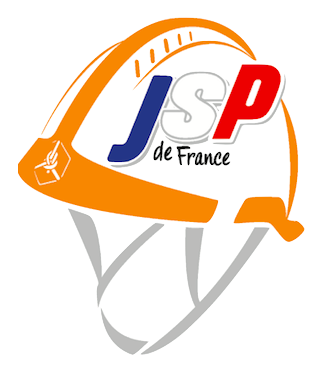 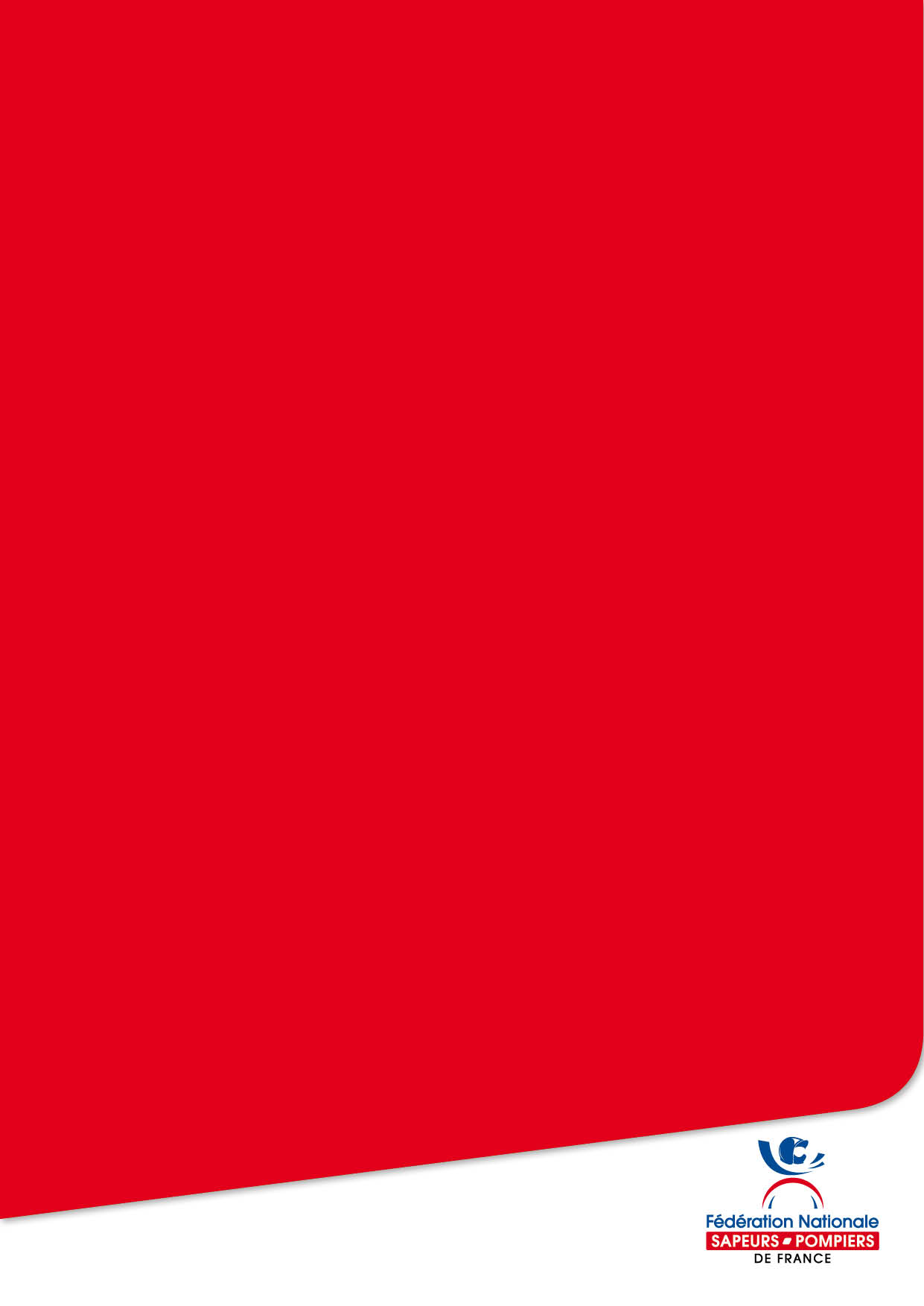 Dossier Administratif Jeune Sapeur - PompierSaison 2019/2020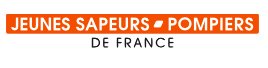 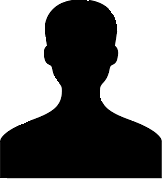 